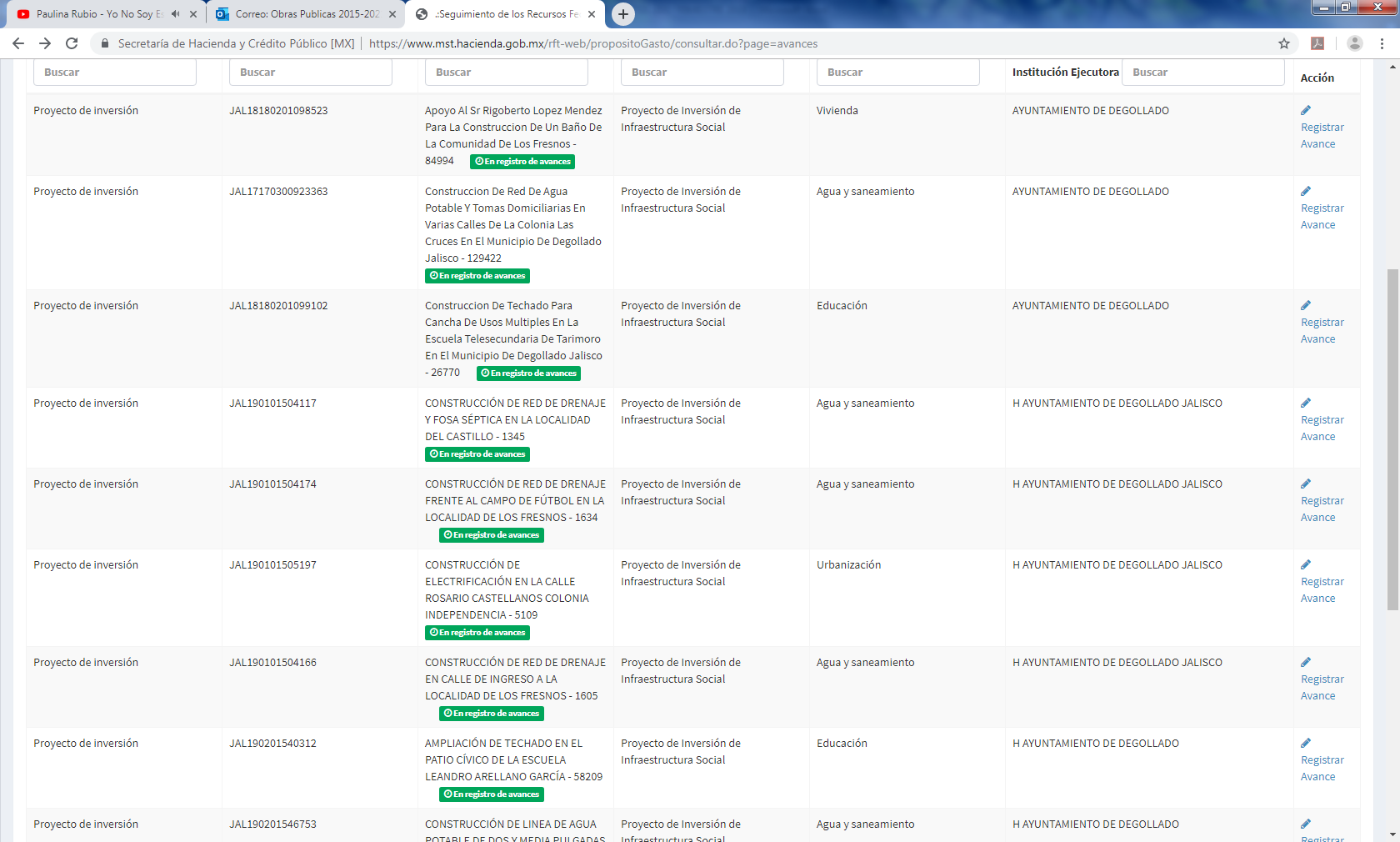 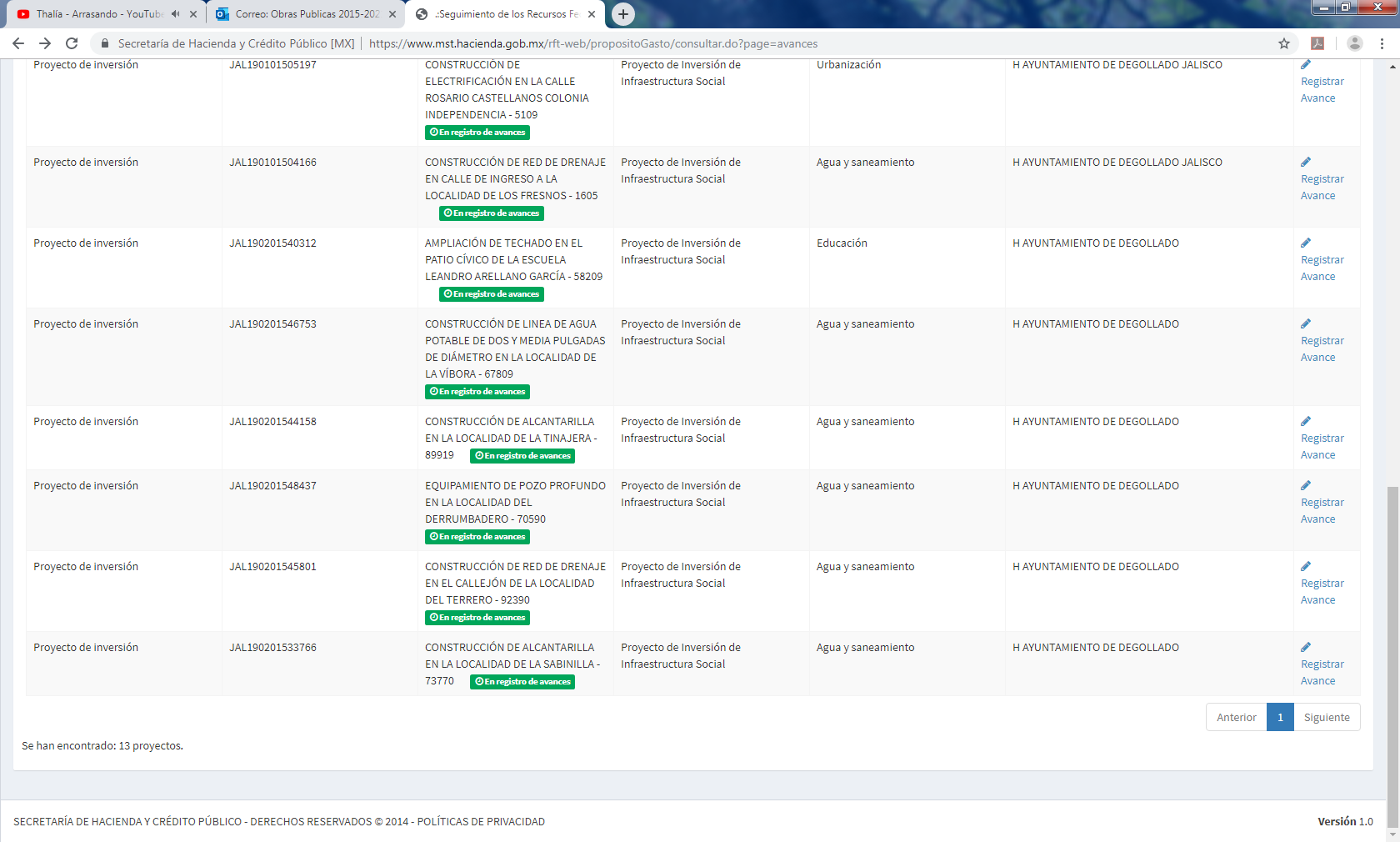 help@hacienda.gob.mx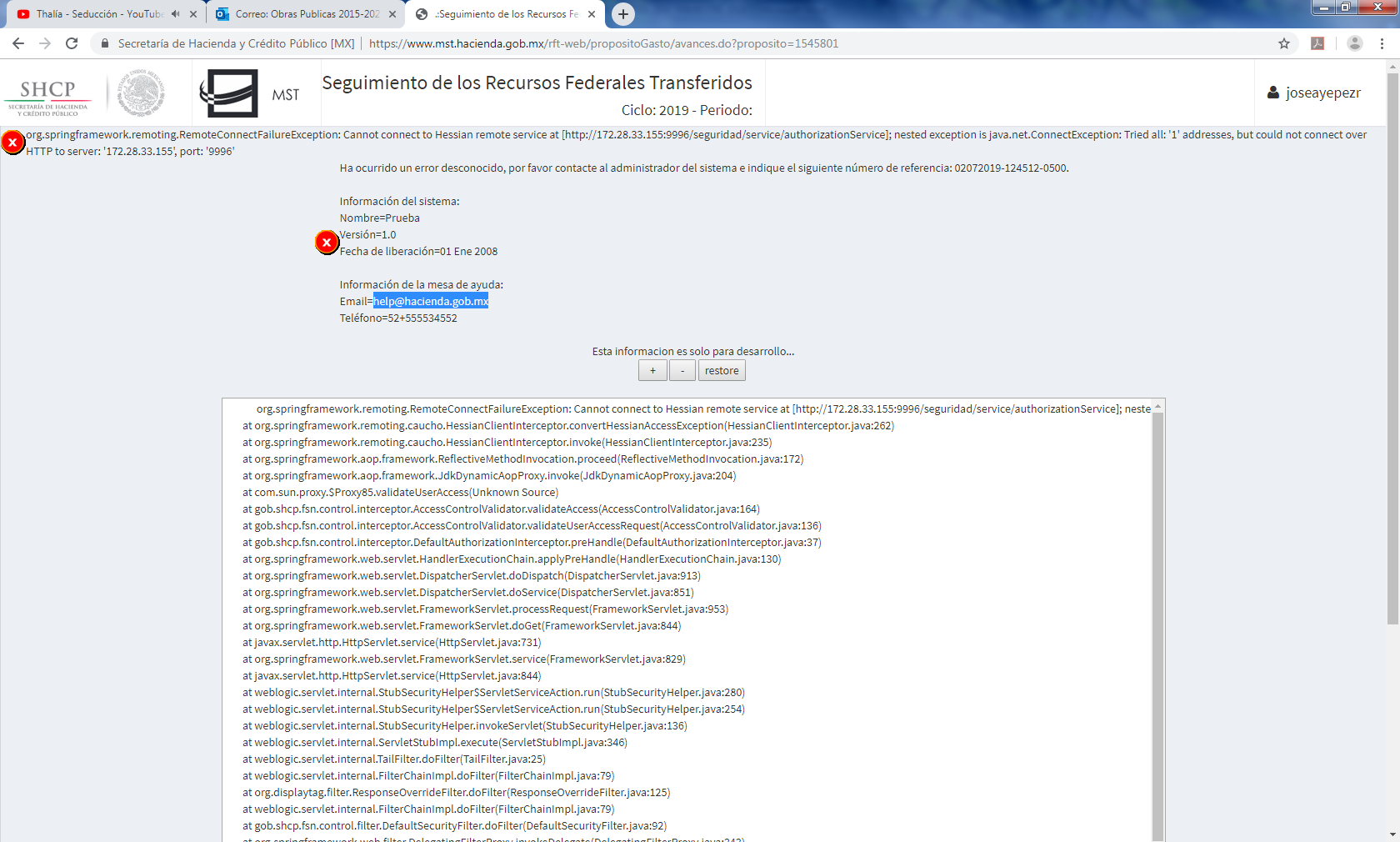 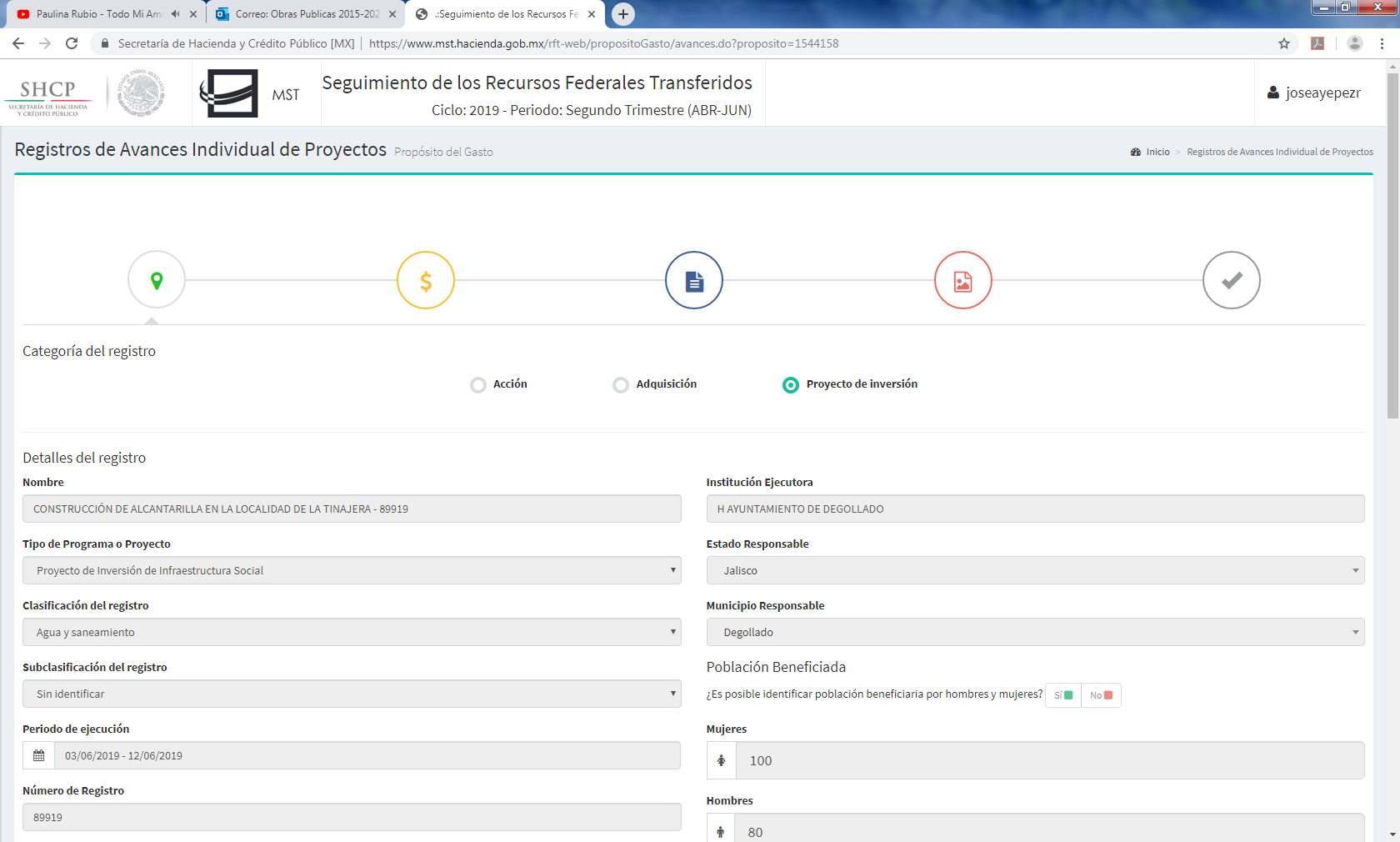 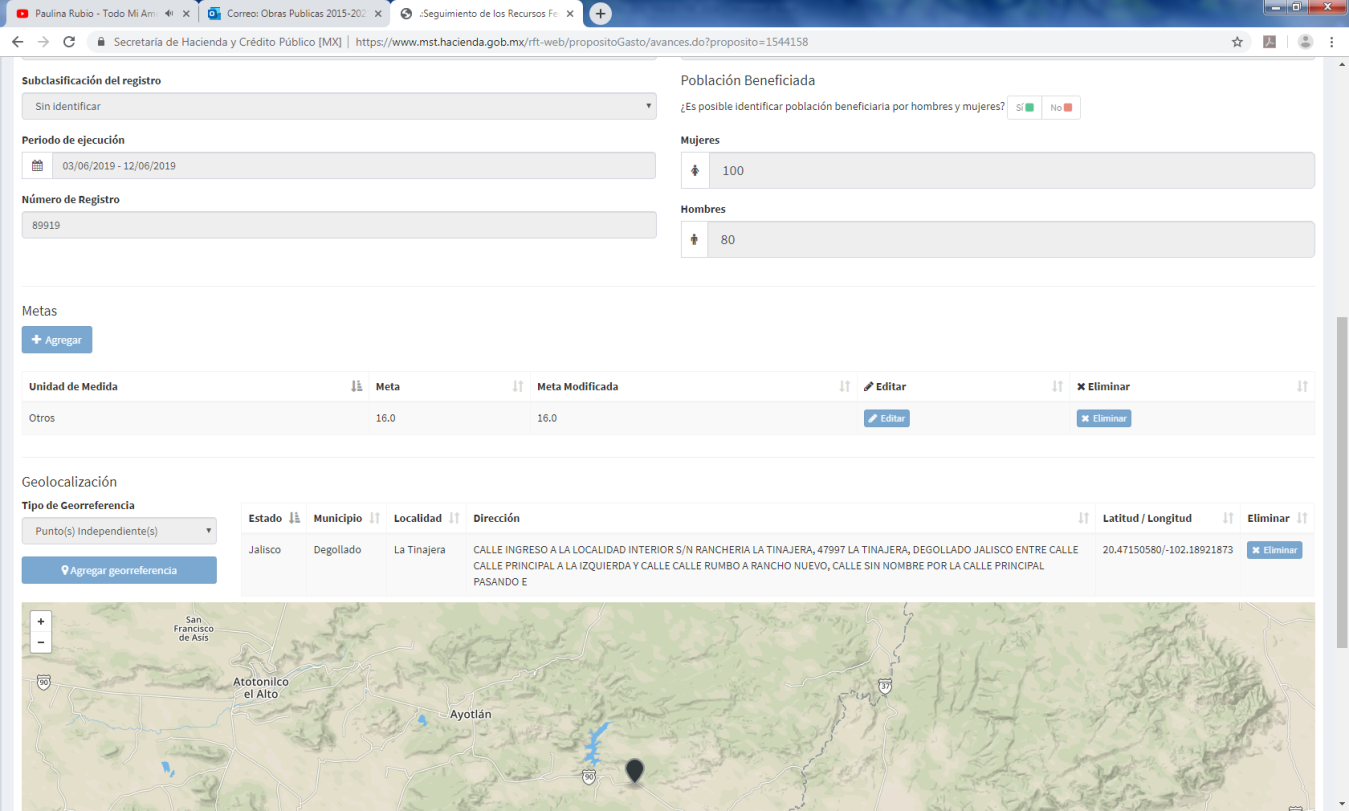 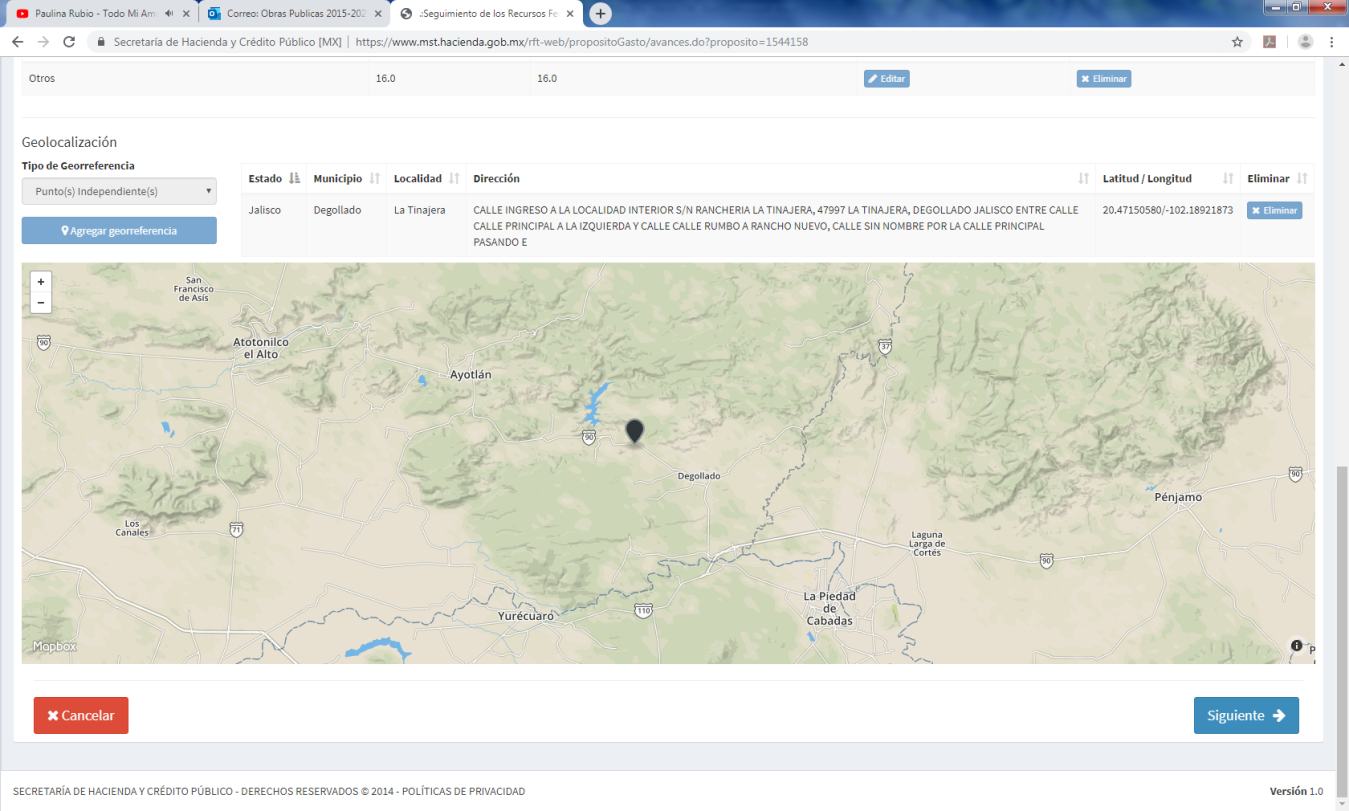 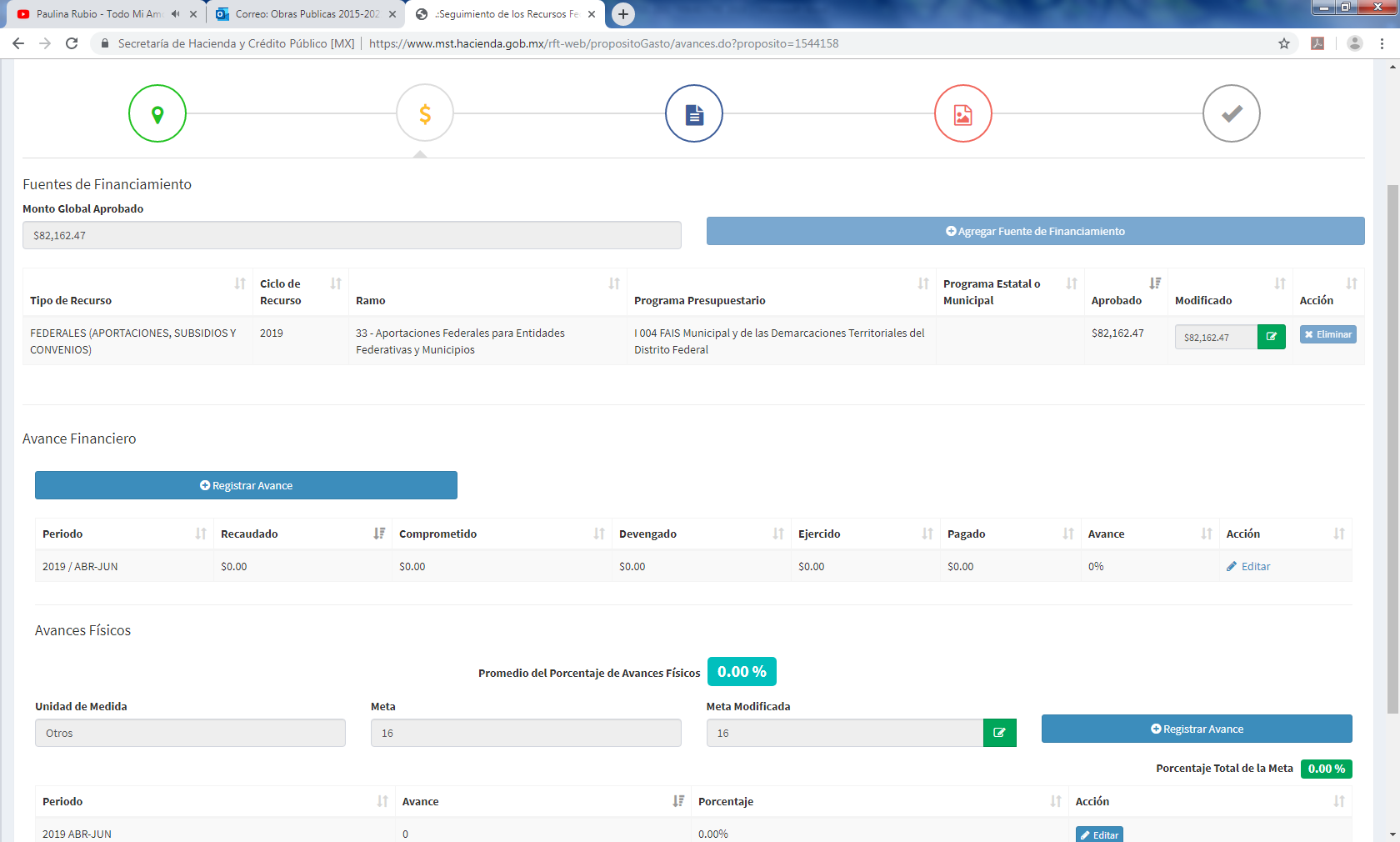 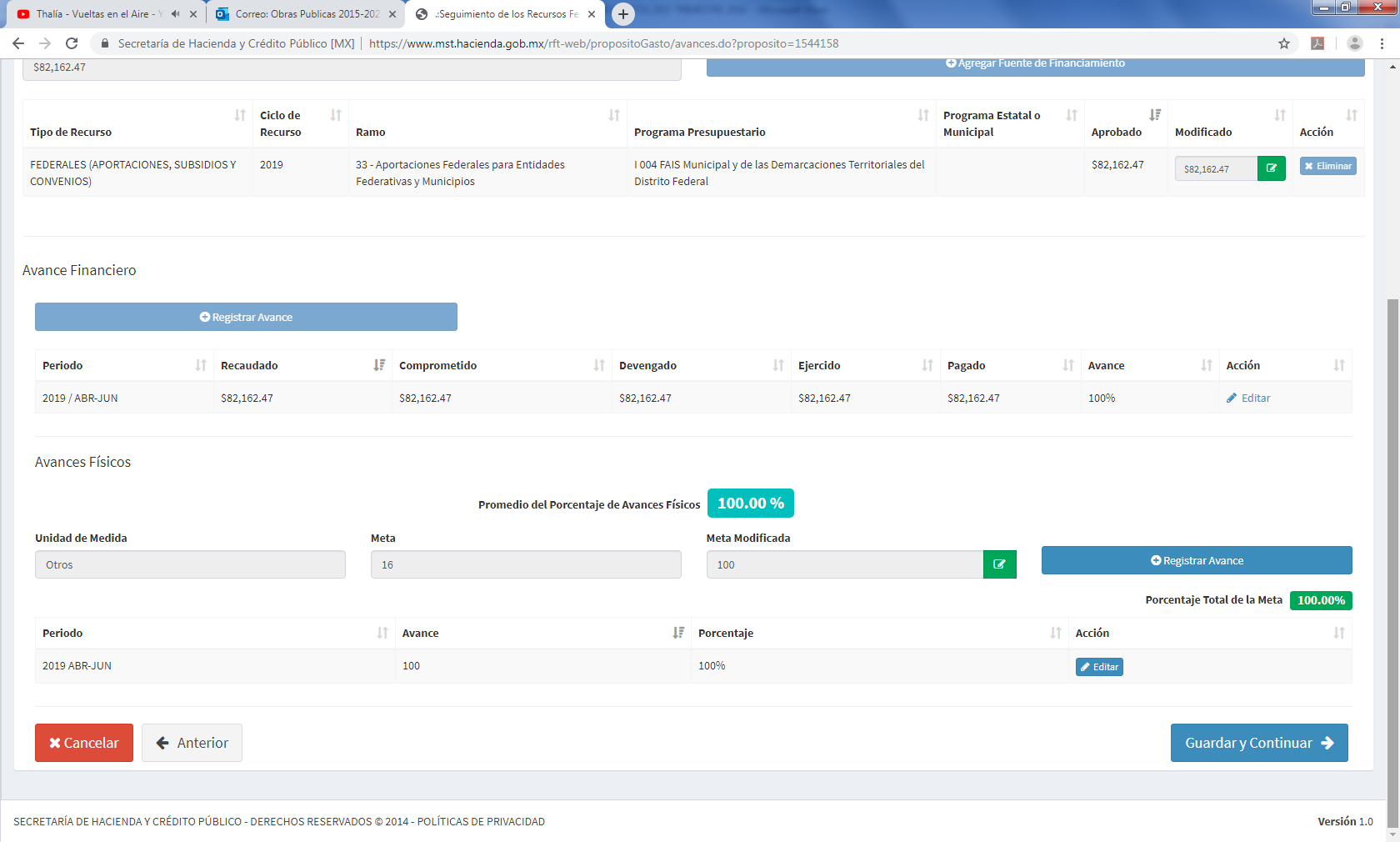 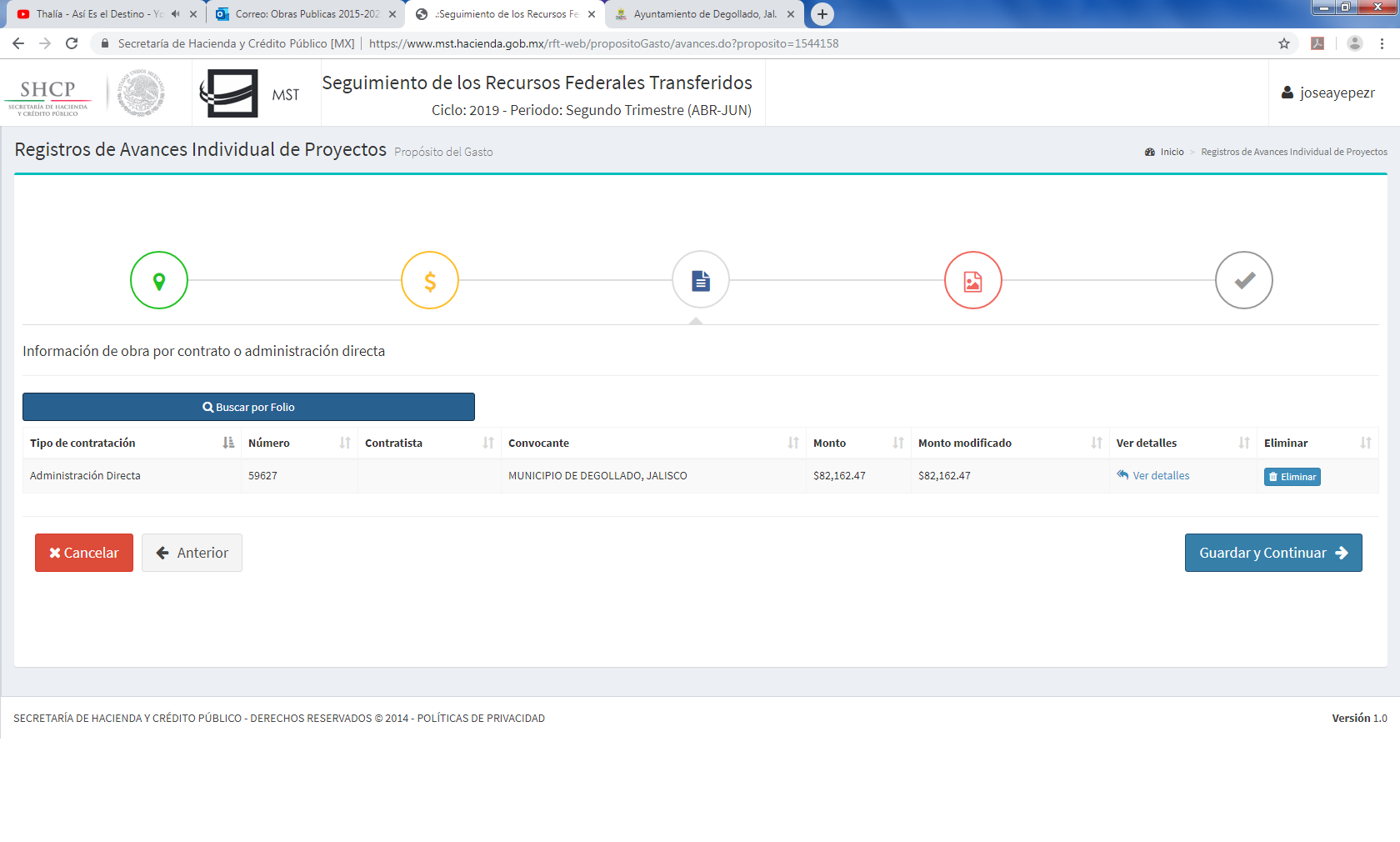 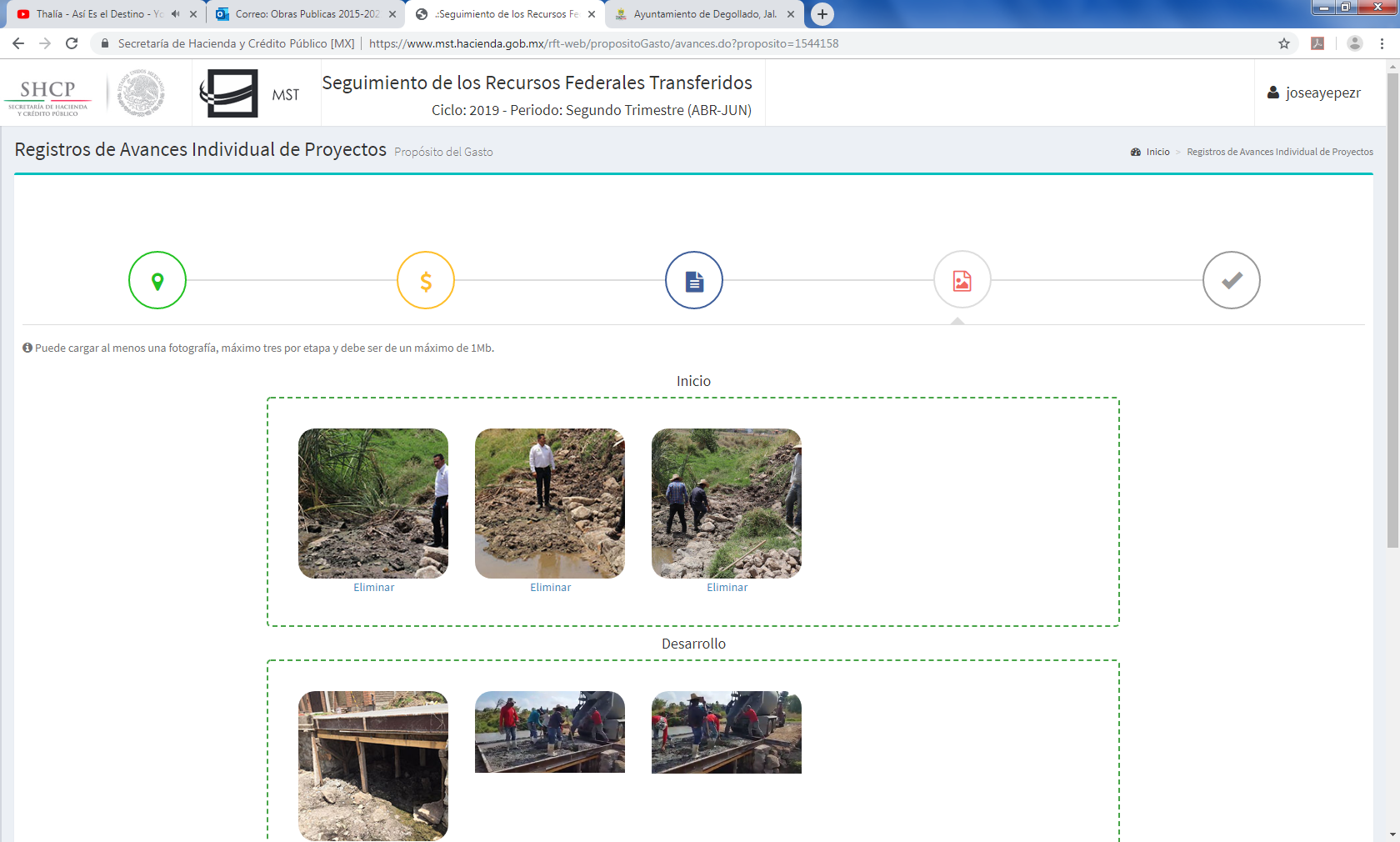 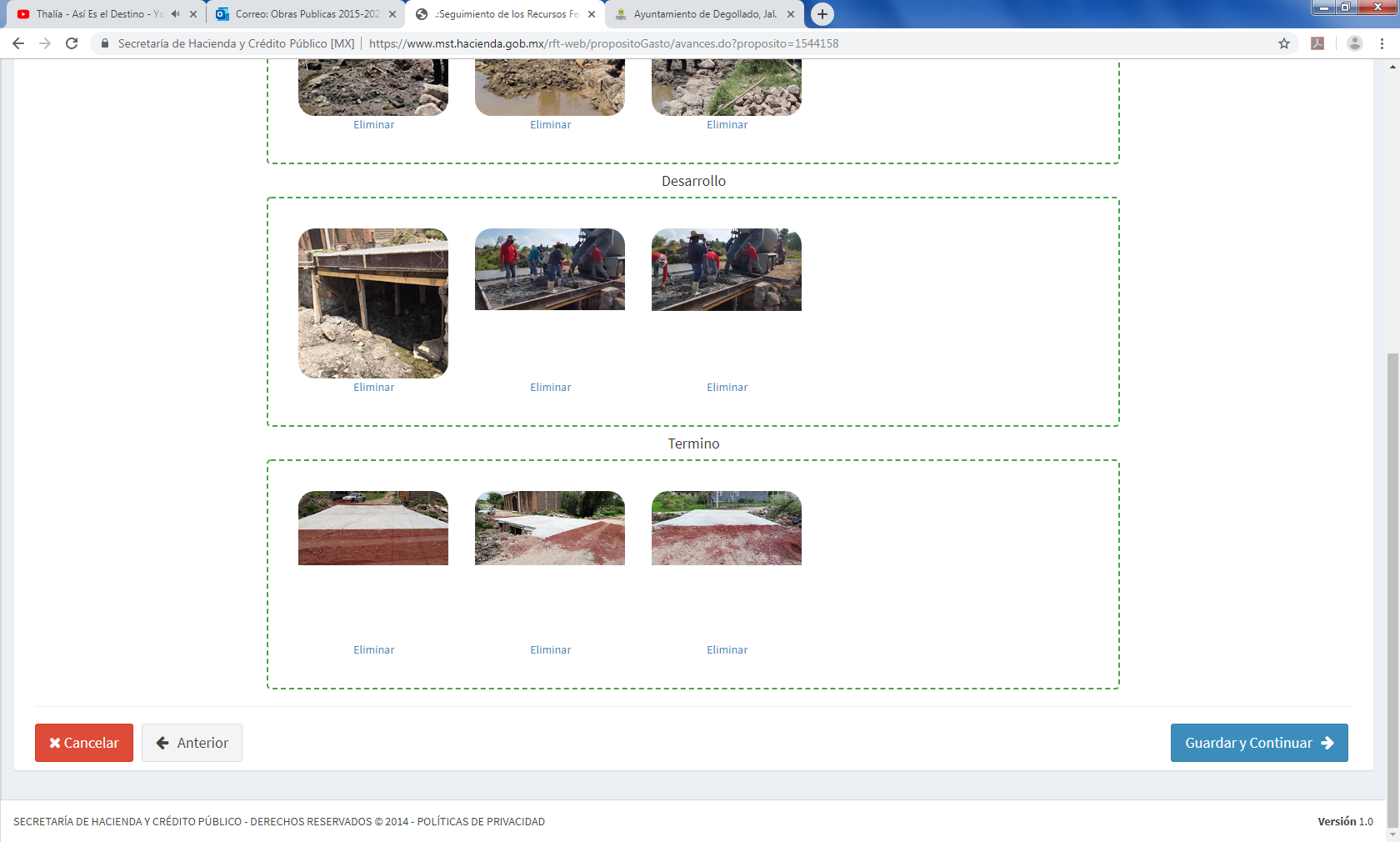 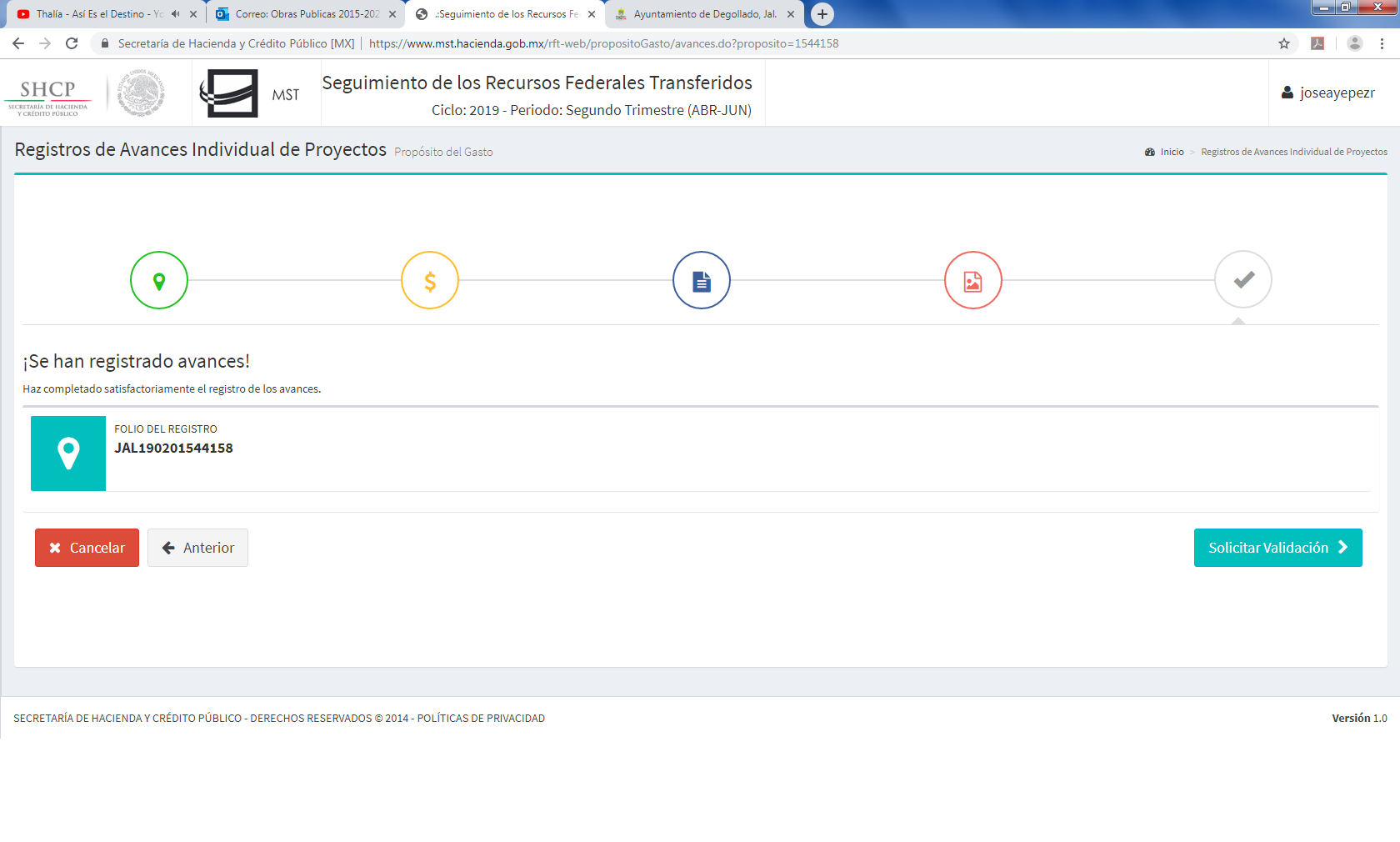 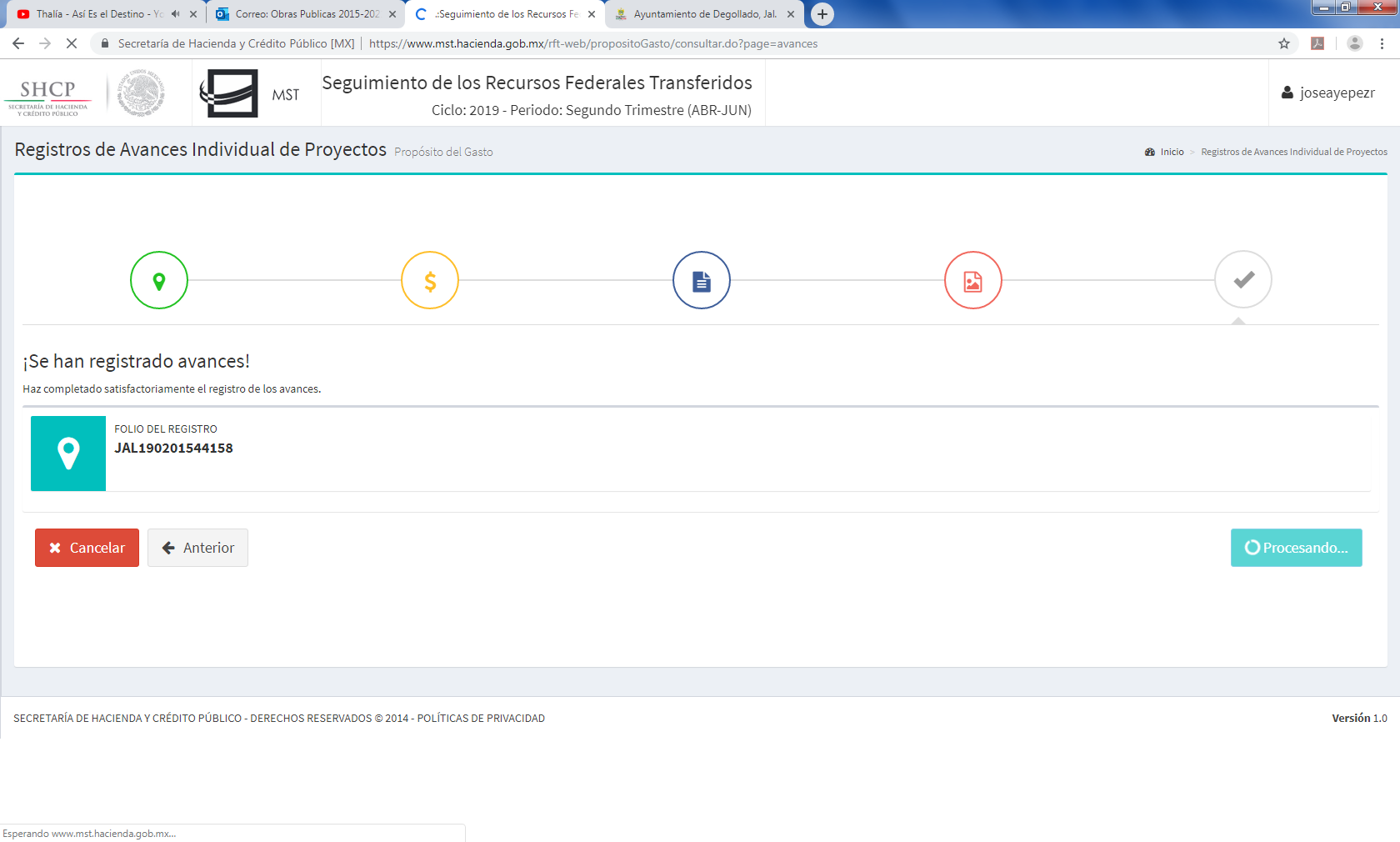 